Supplementary Figure 2. Epigenetic profile of rs2234246 in leukocytes cell types: specific histone methylation patterns (VB: Vein blood) 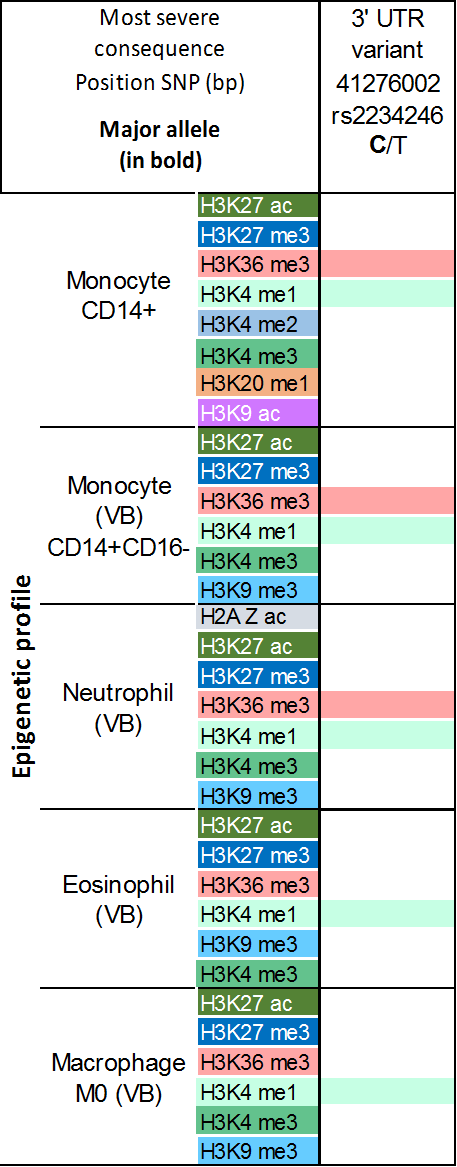 List of cell types investigated:Monocytes CD14+CD14+ CD16- monocyte from venous bloodCD14+ CD16- monocyte from cord bloodT cell 	2.1 CD4+ ab T cell from venous blood	2.2 CD8+ ab T cell from cord blood	2.3 CM CD4+ ab T cell from venous bloodHuman leukemic T-cell line with p53 (Notch) mutationEndothelial progenitol cell (EPC) from venous blood5.1 GM12878 (Human B-lymphocyte cell line5.2 Naïve B cell from venous bloodHuman embryonic stem cells (H1ESC)Human mammary epithelial cells (HMEC)Skeletal muscle myotubes differenciated from the HSMM cell lineHuman umbilical vein endothelial cell line (HUVEC)Human epithelial carcinoma cells (HeLa)Human hepatocellular liver carcinoma cell line (HepG2)Normal human epidermal keratinocyte cell line (NHEK)Human myelogenous leukaemia cell line (K562)14.1 M0 Macrophage from cord blood14.2 M0 Macrophage from venous blood14.3 M1 Macrophage from cord blood14.4 M1 Macrophage from venous blood14.5 M2 Macrophage from cord blood14.6 M2 Macrophage from venous bloodMesenchymal stem cells from venous blood (MSC)Normal human astrocytes17.1 Human fetal lung fibroblast 17.2 Human adult dermal fibroblast17.3 Human adult lung fibroblastOsteoblasts (NHOst)Eosinophil from venous bloodNeutro myelocyte from bone marrow 21.1 Neutrophil from venous blood21.2 Neutrophil from cord bloodErythroblast from cord blood